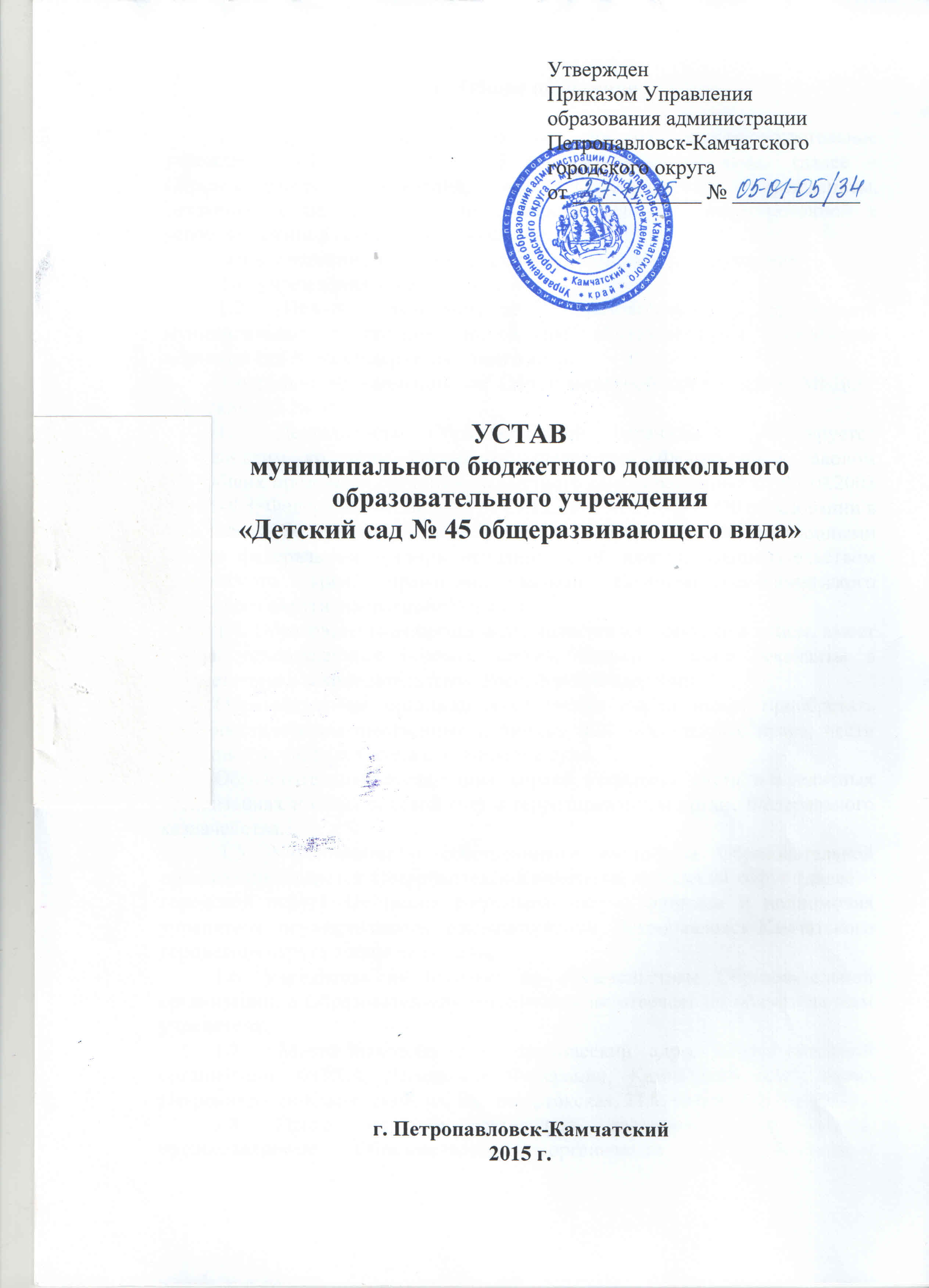 Общие положения1.1 муниципальное бюджетное дошкольное образовательное учреждение «Детский сад № 45 общеразвивающего вида» (далее – Образовательная организация) является бюджетным учреждением, созданным с целью воспитания личности, социально-адаптированной к условиям жизни в современном обществе. Организационно-правовая форма - муниципальное учреждение.Тип учреждения – бюджетное.1.2 Полное наименование Образовательной организации: муниципальное бюджетное дошкольное образовательное учреждение «Детский сад № 45 общеразвивающего вида». Сокращенное наименование Образовательной организации: МБДОУ «Детский сад № 45».1.3. Деятельность Образовательной организации регулируется Гражданским кодексом Российской Федерации, Федеральным законом                   «Об общих принципах организации местного самоуправления» от 06.10.2003 № 131-ФЗ, Федеральным законом от 29.12.2012 № 273-ФЗ «Об образовании в Российской Федерации», иными федеральными законами и подзаконными актами федеральных органов исполнительной власти, законодательством Камчатского края, правовыми актами Петропавловск-Камчатского городского округа, настоящим Уставом.1.4. Образовательная организация является юридическим лицом, имеет печать установленного образца, штамп, бланки и иные реквизиты в соответствии с законодательством Российской Федерации. Образовательная организация от своего имени может приобретать                и осуществлять имущественные и личные неимущественные права, нести обязанности, быть истцом и ответчиком в суде.Образовательная организация вправе открывать счета в кредитных организациях и (или) лицевой счет в территориальном органе Федерального казначейства. 1.5. Учредителем и собственником имущества Образовательной организации является Петропавловск-Камчатский городской округ (далее – городской округ). От имени городского округа функции и полномочия учредителя осуществляются администрацией Петропавловск-Камчатского городского округа в лице её органов.1.6. Учредитель не отвечает по обязательствам Образовательной организации, а Образовательная организация не отвечает по обязательствам учредителя.1.7.  Место нахождение и юридический адрес Образовательной организации: 683024, Российская Федерация, Камчатский край, город Петропавловск-Камчатский, ул. Владивостокская, 21А, телефон 46-00-40.1.8. Право на образовательную деятельность и льготы, предоставляемые Образовательной организации законодательством Российской Федерации, возникают у Образовательной организации с момента получения им лицензии.2. Цель и задачи Образовательной организации2.1. Целью деятельности Образовательной организации является образовательная деятельность по образовательным программам дошкольного образования, присмотр и уход за детьми. 2.2. Основными задачами Образовательной организации являются:2.1.1 создание условий, гарантирующих охрану и укрепление здоровья детей, снижение заболеваемости;2.1.2 формирование основ базовой культуры личности, всестороннее развитие психических и физических качеств воспитанников в соответствии с возрастными и индивидуальными особенностями;2.1.3 осуществление коррекции психофизических дефектов (речевых, двигательных, эмоциональных);2.1.4 разработка и внедрение новых организационных педагогических    форм и методов воспитания дошкольников; 2.1.5 приобщение детей к общечеловеческим ценностям; 2.1.6 взаимодействие с семьями детей для обеспечения полноценного развития каждого ребенка).2.3. Для достижения своих уставных целей и выполнения задач Образовательная организация вправе оказывать населению, предприятиям, учреждениям и организациям платные дополнительные образовательные услуги, не предусмотренные соответствующими образовательными программами и государственными стандартами. 2.4. Платные дополнительные услуги не могут быть оказаны взамен основной деятельности Образовательной организации.2.5. При оказании платных дополнительных образовательных услуг Образовательной организацией заключается договор в письменной форме об оказании образовательных услуг с потребителем таких услуг. При предоставлении платных услуг Образовательная организация руководствуется Гражданским кодексом Российской Федерации, Законом Российской Федерации от 07.02.1992 № 2300-1 «О защите прав потребителей» и Правилами оказания платных образовательных услуг, утвержденными Постановлением Правительства Российской Федерации от 15.08.2013 № 706.2.6. Доход от деятельности, указанной в п. 2.3 настоящего Устава, используется Образовательной организацией в соответствии с уставными целями.3. ИМУЩЕСТВЕННАЯ И ФИНАНСОВО-ХОЗЯЙСТВЕННАЯ ДЕЯТЕЛЬНОСТЬ ОБРАЗОВАТЕЛЬНОЙ ОРГАНИЗАЦИИ3.1. Собственником имущества Образовательной организации является Петропавловск-Камчатский городской округ.3.2. Образовательная организация имеет в оперативном управлении обособленное имущество. Имущество Образовательной организации закрепляется за ней на праве оперативного управления в соответствии с Гражданским кодексом Российской Федерации. Решение о закреплении имущества на праве оперативного управления за Образовательной организацией принимается Учредителем одновременно с решением об отнесении закрепляемого имущества к категории особо ценного.3.3. Источниками формирования имущества Образовательной организации  в денежной и иных формах являются:- субсидии, получаемые от Учредителя, из бюджетов всех уровней, выделяемых для обеспечения выполнения муниципального задания;- средства, полученные от оказания платных образовательных услуг, иной приносящей доход деятельности;- средства добровольных пожертвований и целевых взносов физических и юридических лиц.-имущество, закрепленное за Образовательной организацией на праве оперативного управления;-имущество, приобретенное Образовательной организацией на доходы, полученные Образовательной организацией от самостоятельной, приносящей доходы деятельности, а также полученные в ином порядке, не противоречащем действующему законодательству (дарение, пожертвование);-имущество, приобретенное Образовательной организацией за счет средств субсидии;-иные источники, не запрещенные законодательством.3.4. Земельный участок, необходимый для выполнения Образовательной организацией своих уставных задач, предоставляется ему на праве постоянного (бессрочного) пользования.3.5. Образовательная организация владеет, пользуется и распоряжается имуществом, закрепленным за ним на праве оперативного управления в пределах, установленных законом, в соответствии с уставными целями деятельности, заданиями Учредителя и назначением имущества.3.6. При осуществлении оперативного управления имуществом Образовательная организация обязана: -эффективно использовать имущество, закрепленное за ним на праве оперативного управления; -обеспечивать сохранность и использование имущества, закрепленного за ней на праве оперативного управления, строго по целевому назначению; -не допускать ухудшения технического состояния закрепленного на праве оперативного управления имущества (это требование не распространяется на ухудшения, связанные с нормативным износом этого имущества в процессе эксплуатации); -осуществлять капитальный, по согласованию с собственником, и текущий ремонт закрепленного на праве оперативного управления имущества, с возможным его улучшением; -осуществлять амортизацию и восстановление изнашиваемой части имущества, закрепленного за Образовательной организацией на праве оперативного управления.  3.7. Образовательная организация не вправе без согласия собственника распоряжаться особо ценным движимым имуществом, закрепленным за ней Учредителем или приобретённым Образовательной организацией за счет средств, выделенных ей Учредителем на приобретение такого имущества, а также недвижимым имуществом.Остальным находящимся на праве оперативного управления имуществом Образовательная организация вправе распоряжаться самостоятельно, если иное не предусмотрено действующим законодательством Российской Федерации.3.8. Образовательная организация вправе с согласия собственника передавать некоммерческим организациям в качестве их учредителя или участника денежные средства (если иное не установлено условиями их предоставления) и иное имущество, за исключением особо ценного движимого имущества, закрепленного за ним собственником или приобретённого Образовательной организацией за счет средств, выделенных ей собственником на приобретение такого имущества, а также недвижимого имущества.3.9. Образовательная организация не вправе совершать сделки, возможными последствиями которых является отчуждение или обременение имущества, закрепленного за Образовательной организацией, или имущества, приобретённого за счет средств, выделенных ей, если иное не установлено законодательством Российской Федерации.3.10. Крупная сделка может быть совершена Образовательной организацией только с предварительного согласия Учредителя.3.11. Образовательная организация осуществляет свою деятельность на основании плана финансово-хозяйственной деятельности.3.12. Финансовое обеспечение деятельности Образовательной организацией осуществляется Учредителем в соответствии с муниципальным заданием.3.13. Муниципальное задание для Образовательной организации в соответствии с предусмотренными настоящим Уставом основными видами деятельности формирует и утверждает Учредитель. 3.14. Образовательная организация не вправе отказаться от выполнения муниципального задания.3.15. Уменьшение объема субсидии, предоставленной на выполнение муниципального задания, в течение срока его выполнения осуществляется только при соответствующем изменении муниципального задания. 3.16. Образовательная организация вправе выступать в качестве арендатора и арендодателя имущества в соответствие с нормами действующего законодательства.3.17. Образовательная организация вправе привлекать в порядке, установленном законодательством Российской Федерации, дополнительные финансовые средства, за счет предоставления платных дополнительных образовательных услуг и иных предусмотренных настоящим Уставом услуг, а также за счет добровольных пожертвований и целевых взносов физических и (или) юридических лиц, в том числе иностранных граждан и (или) иностранных юридических лиц.3.18.  Привлечение Образовательной организацией дополнительных средств не влечет за собой снижения нормативов и (или) абсолютных размеров его финансирования Учредителем.3.19. Образовательная организация не вправе размещать денежные средства на депозитах в кредитных организациях, а также совершать сделки с ценными бумагами, если иное не предусмотрено федеральными законами.3.20. Образовательная организация осуществляет операции с поступающими ей в соответствии с законодательством Российской Федерации средствами через лицевые счета, открываемые в Управлении   Федерального казначейства по Камчатскому краю в порядке, установленном законодательством Российской Федерации. Образовательная организация осуществляет в соответствии с муниципальными заданиями и (или) обязательствами перед страховщиком по обязательному социальному страхованию деятельность, связанную с выполнением работ, оказанием услуг, относящихся к его основным видам деятельности, в сферах, указанных в настоящем Уставе.4. Организация воспитательно-образовательного процесса. 4.1. Воспитание и обучение в Образовательной организации ведется по, общеразвивающей направленности, с приоритетным осуществлением деятельности по познавательно-речевому, социально-личностному направлениям, с учетом возрастных и индивидуальных особенностей ребенка. Образовательная организация реализует основную общеобразовательную программу дошкольного образования. 4.2. Обучение и воспитание в Образовательной организации ведется           на русском языке. 4.3. Образовательная организация самостоятельна в выборе форм, средств и методов обучения и воспитания, направленных на сохранение и укрепление здоровья детей, их закаливание, физическое, интеллектуальное и личностное развитие, становление общечеловеческих ценностей, развитие воображения, творческих способностей ребенка, коррекцию недостатков речевого развития дошкольников в процессе воспитательной работы (специальные занятия по исправлению дефектов общего и речевого развития, а также лечебно-профилактические мероприятия). 4.4. Образовательные программы в Образовательной организации реализуются с учетом возрастных и индивидуальных особенностей воспитанников.4.5. Образовательная деятельность Образовательной организации осуществляется в соответствии с годовым планом работы. 4.6. Образовательная организация устанавливает последовательность, продолжительность деятельности воспитанников, исходя из условий имеющихся в Образовательной организации, содержания образовательных программ. Деятельность регламентируется режимом дня возрастных групп. 4.7. Образовательная организация устанавливает максимальный объем образовательной нагрузки воспитанников во время занятий, соответствующим санитарным правилам и нормам. 4.8. Отношения к личности ребенка и педагога-воспитателя строятся на основе сотрудничества, уважения личности ребенка и предоставления ему свободы развития, в соответствии с индивидуальным и дифференцированным подходом к основе изучения их психолого-педагогических особенностей. Участники образовательного процесса5.1. Участниками образовательного процесса в Образовательной организации являются воспитанники, педагогические работники Образовательной организации, родители (законные представители). 5.2. Взаимоотношения участников образовательного процесса строятся на основе сотрудничества, уважения личности, приоритета общечеловеческих ценностей. 5.3. Образовательная организация обеспечивает права каждого воспитанника в соответствии с Конвенцией о правах ребенка, принятой 44-й сессией Генеральной Ассамблеи ООН, с   действующим законодательством  Российской Федерации. 5.4. Воспитанник имеет право на: на охрану жизни и укрепление здоровья; защиту   от   всех   форм   физического   и психического насилия;  защиту его достоинства; 5.4.4 удовлетворение     потребностей     в     эмоционально-личностном   общении; удовлетворение физиологических потребностей (в питании, сне,   отдыхе и др.) в соответствии с его возрастом и индивидуальными особенностями развития;  развитие его творческих способностей;  получение помощи в коррекции отклонений в развитии; получение образования в соответствии с   государственными   образовательными требованиями; получение   дополнительных (в том числе платных)   образовательных услуг; пользование   игровым   оборудованием, играми, игрушками   и   учебными пособиями. 5.5. Родители (законные представители) имеют право:знакомиться с Уставом Образовательной организации и другими документами, регламентирующими организацию воспитательно-образовательного процесса; знакомиться с содержанием и ходом воспитательного образовательного процесса  в Образовательной организации; вносить предложения заведующему Образовательной организации по улучшению работы с детьми в Образовательной организации, в том числе по организации платных дополнительных образовательных услуг; защищать       ребенка     от      всех      форм     физического      или   психологического насилия, небрежного, грубого отношения к нему; защищать права и интересы ребенка;присутствовать в группе, которую посещает ребенок, на условиях, определенных договором о взаимоотношениях между ними и Образовательной организацией; принимать   участие   в   работе педагогического Совета    Образовательной организации с   правом совещательного голоса; заслушивать отчеты заведующего и педагогов Образовательной организации о работе с воспитанниками;досрочно расторгнуть договор между Образовательной организацией и родителями (законными представителями).5.6. Родители (законные представители) обязаны:  выполнять настоящий Устав;соблюдать условия договора между Образовательной организацией и родителями (законными представителями); вносить плату за содержание ребенка в Образовательной организации в срок, установленный в договоре.5.7. На педагогическую работу принимаются лица, имеющие образовательный ценз, соответствующий требованиям тарифно-квалификационных характеристик (требований) по должностям работников учреждений образования. К педагогической деятельности не допускаются лица, в отношении которых действующим законодательством установлен запрет или ограничение на занятие педагогической деятельностью.5.8. Педагогические работники Образовательной организации имеют право:  5.8.1 на получение работы, обусловленной трудовым соглашением с Образовательной организацией; на оплату труда в соответствии с установленными ставками; на установление режима рабочего времени и времени отдыха как работника Образовательной организации в соответствии с действующим законодательством Российской Федерации; защиту профессиональной чести и достоинства;5.8.2  на самостоятельный выбор и использование методики обучения в рамках образовательных программ;5.8.3 на материально-техническое обеспечение своей профессиональной деятельности;5.8.4 разрабатывать и вносить предложения по совершенствованию учебной работы.5.8.5 участвовать в управлении Образовательной организацией в порядке, определяемом настоящим Уставом.5.8.6 иные права, предоставленные работникам образовательных организаций в соответствии с действующим законодательством Российской Федерации.5.9. Педагогические работники обязаны: 5.9.1 соблюдать требования настоящего Устава, режим Образовательной организации, правила внутреннего распорядка, должностную инструкцию, распоряжения администрации Образовательной организации;5.9.2 своевременно и правильно вести установленную Образовательной организацией документацию по образовательному процессу;5.9.3 соответствовать требованиям квалификационных характеристик.5.9.4 защищать воспитанников от всех форм физического и   психического насилия; сотрудничать с семьей по вопросам воспитания и обучения     воспитанников;  обладать профессиональными умениями и навыками, постоянно их совершенствовать;  выполнять условия договора о взаимоотношениях Образовательной организации с родителями (законными представителями). 5.10. Работники Образовательной организации несут ответственность в порядке, установленном законодательством Российской Федерации, за: 5.10.1 невыполнение функций, отнесенных к компетенции Образовательной организации; качество обучения и воспитания своих воспитанников; жизнь и здоровье воспитанников;5.10.4 нарушение прав и свобод воспитанников Образовательной организации. 5.11. Взаимоотношения между Образовательной организацией и родителями (законными представителями) регулируются договором, включающим себя условия о взаимных правах и обязанностях, ответственности сторон возникающими в процессе обучения и воспитания детей. Порядок осуществления функцийи полномочий Учредителя6.1. Учредитель:-утверждает Устав Образовательной организации, а также вносимые в него изменения;-определяет предмет деятельности, виды деятельности, принципы формирования и использования имущества Образовательной организации;- утверждает размер платы за  услуги (работы), относящиеся к основным видам деятельности Образовательной организации, оказываемые им сверх установленного муниципального задания, а также в случаях, определенных федеральными законами, в пределах установленного муниципального задания;-определяет порядок составления и утверждения плана финансово-хозяйственной деятельности Образовательной организации; -принимает решение о создании, реорганизации, изменении типа и ликвидации;-определяет перечень особо ценного движимого имущества, закрепленного за Образовательной организацией Учредителем или приобретенного бюджетным Образовательной организацией за счет средств, выделенных ему Учредителем на приобретение такого имущества (далее - особо ценное движимое имущество) (с учетом заключения органа администрации Петропавловск-Камчатского городского округа, выполняющего функции по управлению и распоряжению муниципальным имуществом Петропавловск-Камчатского городского округа);-предварительно согласовывает совершение Образовательной организации крупных сделок, соответствующих критериям, установленным в пункте 13 статьи 9.2 Федерального закона от 12.01.1996 № 7-ФЗ «О некоммерческих организациях» (с учетом заключения органа администрации Петропавловск-Камчатского городского округа, выполняющего функции по управлению и распоряжению муниципальным имуществом Петропавловск-Камчатского городского округа);-принимает решения об одобрении сделок с участием Образовательной организации, в совершении которых имеется заинтересованность, определяемая в соответствии с критериями, установленными в статье 27 Федерального закона от 12.01.1996 № 7-ФЗ «О некоммерческих организациях»;-согласовывает распоряжение особо ценным движимым имуществом, закрепленным за Образовательной организацией Учредителем либо приобретенным Образовательной организацией за счет средств, выделенных его Учредителем на приобретение такого имущества;-согласовывает распоряжение Образовательной организацией недвижимым имуществом, в том числе передачу его в аренду;-согласовывает   внесение   Образовательной организацией в случаях и порядке, которые предусмотрены федеральными законами, денежных средств (если иное не установлено условиями их предоставления), иного имущества, за исключением особо ценного движимого имущества, а также недвижимого имущества, в уставный (складочный) капитал хозяйственных обществ или передачу им такого имущества иным образом в качестве их учредителя или участника (с учетом заключения органа администрации Петропавловск-Камчатского городского округа, выполняющего функции по управлению и распоряжению муниципальным имуществом Петропавловск-Камчатского городского округа);-согласовывает в случаях, предусмотренных федеральными законами, передачу некоммерческим организациям в качестве их учредителя или участника денежных средств (если иное не установлено условиями их предоставления) и иного имущества, за исключением особо ценного движимого имущества, закреплённого за Образовательной организацией собственником или приобретённого ею за счет средств, выделенных ей собственником на приобретение такого имущества, а также недвижимого имущества (с учетом заключения органа администрации Петропавловск-Камчатского городского округа, выполняющего функции по управлению и распоряжению муниципальным имуществом Петропавловск-Камчатского городского округа);-осуществляет контроль за текущей деятельностью Образовательной организации в соответствии с законодательством Российской Федерации, региональными и муниципальными правовыми актами;-формирует и утверждает муниципальное задание на оказание муниципальных услуг (выполнение работ) юридическим и физическим лицам (далее - муниципальное задание) в соответствии с предусмотренными настоящим Уставом основными видами деятельности; -осуществляет финансовое обеспечение выполнения муниципального задания;-определяет предельно допустимое значение просроченной кредиторской задолженности Образовательной организации;- назначает на должность и освобождает от занимаемой должности руководителя Образовательной организации;  -заключает, изменяет и прекращает  трудовой договор с руководителем Образовательной организации;-определяет период отпуска руководителю Образовательной организации;-определяет фонд оплаты труда работников Образовательной организации;-согласовывает штатное расписание Образовательной организации;-определяет порядок ведения Образовательной организацией бухгалтерского учета;-согласовывает представление Образовательной организации о создании структурных подразделений; -рассматривает и утверждает заявки по инвестиционным проектам и капитальному ремонту; -оказывает методическую помощь Образовательной организации по защите интересов в административных и судебных органах в установленном законом порядке; -осуществляет методическую помощь и контроль за организацией образовательного процесса в Образовательной организацией; -осуществляет иные функции и полномочия, установленные федеральными законами и нормативными правовыми актами Президента Российской Федерации, Правительства Российской Федерации, Петропавловск-Камчатского городского округа, настоящим Уставом.Управление Образовательной организацией  7.1. Единоличным исполнительным органом Образовательной организации является заведующий (далее - руководитель Образовательной организации), который осуществляет текущее руководство деятельностью Образовательной организации, за исключением вопросов, отнесенных федеральными законами или настоящим Уставом к компетенции Учредителя, или иных органов Образовательной организации.7.2. Руководитель Образовательной организации без доверенности действует от имени Образовательной организации, в том числе представляет ее интересы и совершает сделки от его имени, утверждает штатное расписание, план финансово-хозяйственной деятельности Образовательной организации, ее годовую бухгалтерскую отчетность, осуществляет подбор, прием на работу работников и распределение должностных обязанностей, несет ответственность за уровень квалификации работников, устанавливает заработную плату работникам, в том числе надбавки и доплаты к должностным окладам, порядок и размеры их премирования, издает приказы по вопросам относящимся к его компетенции и дает указания, обязательные для исполнения всеми работниками Образовательной организации, а также осуществляет иную деятельность, предусмотренную настоящим Уставом.7.3. Общее собрание работников Образовательной организации (далее – Общее собрание), является формой самоуправления Образовательной организации. 7.4. В компетенцию Общего собрания входит:7.4.1. обсуждение и внесение Учредителю предложений о внесении изменений в Устав Образовательной организации;7.5. Общее собрание проводится по мере необходимости, но не реже одного раза в год.7.6. Педагогический совет Образовательной организации является коллегиальным органом самоуправления педагогических работников.7.7. В состав педагогического совета входят: воспитатели, педагоги дополнительного образования, учителя-логопеды, педагоги-психологи, социальные педагоги, заведующий и заместитель заведующего по воспитательно-методической работе.7.8.  В работе педагогического совета по мере необходимости могут принимать участие представители Учредителя, руководители органов самоуправления Образовательной организации, старшая медсестра, врач, а также родители (законные представители).7.9. Председателем педагогического совета Образовательной организации является заведующий.7.10. Педагогический совет Образовательной организации собирается на заседания по плану, а также по мере необходимости, но не реже 4 раз в год. Решения педагогического совета Образовательной организации принимаются открытым голосованием и являются правомочными, если на его заседании присутствовало не менее двух третей состава и за них проголосовало простое большинство присутствующих.7.11. Решения педагогического совета Образовательной организации являются обязательными для всех участников образовательного процесса, реализуются приказами заведующего Образовательной организации в пределах его компетенции.7.12. К компетенции педагогического совета Образовательной организации относятся: - определение перспективных и текущих задач коллектива Образовательной организации;- анализ и диагностика состояния образовательной системы в Образовательной организации;- определение концепции и (или) программы развития Образовательной организации;- определение содержания образования, форм, методов учебно-воспитательного процесса и способов их реализации;- определение содержания работы по повышению профессионального уровня педагогических работников;- определение направлений экспериментальной деятельности, анализ ее результатов;- рассмотрение вопросов нарушения педагогическими работниками Устава Образовательной организации;- рассмотрение представлений педагогических работников к награждению и (или) присвоению почетного звания;- утверждение плана работы Образовательной организации на учебный год.7.13. Заседания педагогического совета протоколируются. Протоколы подписываются председателем педагогического совета и секретарем.Книга протоколов педагогических советов хранится в делах Образовательной организации пять лет.7.14. Родительский комитет Образовательной организации является коллегиальным органом самоуправления родителей (законных представителей) учащихся. В состав родительского комитета Образовательной организации входят председатели групповых родительских комитетов.7.19. В работе родительского комитета Образовательной организации по мере необходимости могут принимать участие администрация и педагоги Образовательной организации, представители Учредителя, руководители органов самоуправления Образовательной организации.7.20. Председатель родительского комитета Образовательной организации избирается из его состава.7.21. Родительский комитет Образовательной организации собирается на заседания по плану, а также по мере необходимости, но не реже 2 раз в год. Решения родительского комитета Образовательной организации принимаются открытым голосованием и являются правомочными, если на его заседании присутствовало не менее двух третей состава и за них проголосовало простое большинство присутствующих.Решения родительского комитета Образовательной организации являются обязательными для всех участников образовательного процесса, реализуются приказами директора Образовательной организации в пределах его компетенции.7.22. К компетенции родительского комитета Образовательной организации относятся: - согласование концепции и (или) программы развития Образовательной организации;- социальная защита воспитанников;- организация участия родителей в деятельности организации;- организация просветительской работы среди родителей (законных представителей);- внесение в любые органы самоуправления предложений о совершенствовании деятельности Образовательной организации.Учет, отчетность и контроль за деятельностью Образовательной организации8.1. Образовательная организация ведет бухгалтерскую отчетность на договорной основе с Муниципальным бюджетным учреждением Петропавловск-Камчатского городского округа «Централизованная бухгалтерия».8.2. Контроль за деятельностью Образовательной организации осуществляется Учредителем.8.3. Образовательной организация ежеквартально и ежегодно представляет Учредителю отчет о своей работе в установленном законном порядке.8.4. Контроль за эффективностью использования и сохранностью находящегося в оперативном управлении Образовательной организации муниципального имущества осуществляет Учредитель, в порядке, установленном действующим законодательством.8.5. Образовательной организация обязано ежегодно публиковать отчеты о своей деятельности и об использовании закрепленного за ним имущества в порядке, установленном Правительством Российской Федерации, в определенных Учредителем средствах массовой информации.8.6. Образовательной организация обеспечивает открытость и доступность следующих документов:Устав Образовательной организации, в том числе внесенные в него изменения;свидетельство о государственной регистрации Образовательной организации;решение о создании Образовательной организации;8.6.4 решение о назначении руководителя Образовательной организации;положения о филиалах, представительствах Образовательной организации;план финансово-хозяйственной деятельности Образовательной организации;годовая бухгалтерская отчетность Образовательной организации.